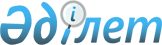 О справочнике решений, принимаемых по результатам осуществления транспортного (автомобильного) контроля на внешней границе Евразийского экономического союзаРешение Коллегии Евразийской экономической комиссии от 24 декабря 2019 года № 230. О справочнике решений, принимаемых по результатам осуществления транспортного (автомобильного) контроля на внешней границе Евразийского экономического союза
      В соответствии c пунктами 4 и 7 Протокола об информационно-коммуникационных технологиях и информационном взаимодействии в рамках Евразийского экономического союза (приложение № 3 к Договору о Евразийском экономическом союзе от 29 мая 2014 года) и руководствуясь Положением о единой системе нормативно-справочной информации Евразийского экономического союза, утвержденным Решением Коллегии Евразийской экономической комиссии от 17 ноября 2015 г. № 155, Коллегия Евразийской экономической комиссии решила:
      1. Утвердить прилагаемый справочник решений, принимаемых по результатам осуществления транспортного (автомобильного) контроля на внешней границе Евразийского экономического союза (далее – справочник).
      2. Включить справочник в состав ресурсов единой системы нормативно-справочной информации Евразийского экономического союза.
      3. Установить, что:
      справочник применяется с даты вступления настоящего Решения в силу;
      функции оператора в отношении справочника выполняются Евразийской экономической комиссией;
      использование кодовых обозначений справочника является обязательным при реализации общего процесса в рамках Евразийского экономического союза "Информационное обеспечение транспортного (автомобильного) контроля на внешней границе Евразийского экономического союза".
      4. Настоящее Решение вступает в силу по истечении 30 календарных дней с даты его официального опубликования. СПРАВОЧНИК
решений, принимаемых по результатам осуществления транспортного (автомобильного) контроля на внешней границе Евразийского экономического союза I. Детализированные сведения из справочника II. Паспорт справочника III. Описание структуры справочника
      1. Настоящий раздел определяет структуру и реквизитный состав справочника, в том числе области значений реквизитов и правила их формирования. 
      2. Структура и реквизитный состав спрпавочника приведены в таблице, в которой формируются следующие поля (графы):
      "область значения реквизита" – текст, поясняющий смысл (семантику) элемента;
      "правила формирования значения реквизита" – текст, уточняющий назначение элемента и определяющий правила его формирования (заполнения), или словесное описание возможных значений элемента;
      "мн." – множественность реквизита (обязательность (опциональность) и количество возможных повторений реквизита).
      3. Для указания множественности реквизитов передаваемых данных используются следующие обозначения:
      1 – реквизит обязателен, повторения не допускаются; 
      n – реквизит обязателен, должен повторяться n раз (n>1);
      1..* – реквизит обязателен, может повторяться без ограничений;
      n..* – реквизит обязателен, должен повторяться не менее n раз (n>1);
      n..m – реквизит обязателен, должен повторяться не менее n раз
и не более m раз (n>1, m>1);
      0..1 – реквизит опционален, повторения не допускаются;
      0..* – реквизит опционален, может повторяться без ограничений;
      0..m – реквизит опционален, может повторяться не более m раз (m>1). Структура и реквизитный состав справочника
					© 2012. РГП на ПХВ «Институт законодательства и правовой информации Республики Казахстан» Министерства юстиции Республики Казахстан
				
      Председатель Коллегии
Евразийской экономической комиссии

Т. Саркисян
УТВЕРЖДЕН
Решением Коллегии
Евразийской экономической комиссии
от 24 декабря 2019 г. № 230
Код решения о пропуске
Наименование решения о пропуске
00
пропуск на таможенную территорию Евразийского экономического союза
10
пропуск на таможенную территорию Евразийского экономического союза с выдачей уведомления о несоответствии
20
выпуск с таможенной территории Евразийского экономического союза
30
запрет выпуска с таможенной территории Евразийского экономического союза
№ п/п
Обозначение элемента
Описание
1
2
3
1
Код
1031
2
Тип
1 – справочник
3
Наименование
справочник решений, принимаемых по результатам осуществления транспортного (автомобильного) контроля на внешней границе Евразийского экономического союза
4
Аббревиатура
СРТК
5
Обозначение
ЕС 031- 2019 (ред. 1)
6
Реквизиты акта о принятии (утверждении) справочника (классификатора)
Решение Коллегии Евразийской экономической комиссии от 24 декабря 2019 г. № 230
7
Дата введения в действие (начала применения) справочника (классификатора)
c даты вступления в силу Решения Коллегии Евразийской экономической комиссии от 24 декабря 2019 г. № 230
8
Реквизиты акта о прекращении применения справочника (классификатора)
–
9
Дата окончания применения справочника (классификатора)
–
10
Оператор (операторы)
Евразийская экономическая комиссия
11
Назначение
справочник предназначен для систематизации 
и кодирования решений о пропуске или запрете пропуска (задержании) автомобильных транспортных средств, принимаемых по результатам осуществления транспортного (автомобильного) контроля на внешней границе Евразийского экономического союза
12
Аннотация

(область применения)
используется для обеспечения информационного взаимодействия при реализации общих процессов в рамках Евразийского экономического союза
13
Ключевые слова
решение, пропуск транспортного средства, транспортный (автомобильный) контроль 
14
Сфера, в которой реализуются полномочия органов Евразийского экономического союза
транспорт и перевозки
15
Использование международной (межгосударственной, региональной) классификации
2 – справочник не имеет международных (межгосударственных, региональных) аналогов
16
Наличие государственных справочников (классификаторов) государств – членов Евразийского экономического союза
2 – справочник не имеет аналогов в государствах – членах Евразийского экономического союза
17
Метод систематизации (классификации)
1 – порядковый метод систематизации
18
Методика ведения
1 – централизованная методика ведения справочника.

Добавление, изменение или исключение значений справочника выполняется оператором в соответствии с актом Евразийской экономической комиссии. Оператор обеспечивает размещение актуальных сведений из справочника в ресурсах единой системы нормативно-справочной информации Евразийского экономического союза. В случае исключения значения запись справочника отмечается как недействующая с даты исключения с указанием сведений об акте Евразийской экономической комиссии, регламентирующем окончание действия записи справочника. Коды справочника являются уникальными, повторное использование кодов справочника, в том числе недействующих, не допускается
19
Структура
описание структуры справочника (состав полей, области их значений и правила формирования) приведено в разделе III настоящего справочника
20
Степень конфиденциальности данных
сведения из справочника относятся к информации открытого доступа
21
Установленная периодичность пересмотра
не установлена
22
Изменения
–
23
Ссылка на детализированные сведения из справочника (классификатора)
детализированные сведения из справочника приведены в разделе I настоящего справочника
24
Способ представления сведений из справочника (классификатора)
опубликование на информационном портале Евразийского экономического союзаТаблица
Наименование реквизита
Наименование реквизита
Наименование реквизита
Наименование реквизита
Область значения реквизита
Правила формирования значения реквизита
Мн.
1. Сведения о решениях, принимаемых по результатам транспортного (автомобильного) контроля на внешней границе Евразийского экономического сою
1. Сведения о решениях, принимаемых по результатам транспортного (автомобильного) контроля на внешней границе Евразийского экономического сою
1. Сведения о решениях, принимаемых по результатам транспортного (автомобильного) контроля на внешней границе Евразийского экономического сою
1. Сведения о решениях, принимаемых по результатам транспортного (автомобильного) контроля на внешней границе Евразийского экономического сою
определяется областями значений вложенных реквизитов
определяются правилами формирования вложенных реквизитов
1..*
1.1. Код решения о пропуске
1.1. Код решения о пропуске
1.1. Код решения о пропуске
строка символов в соответствии с шаблоном: 
[0-9]{2}
кодовое обозначение формируется с использованием порядкового метода кодирования
1
1.2. Наименование решения о пропуске
1.2. Наименование решения о пропуске
1.2. Наименование решения о пропуске
строка символов.

Мин. длина: 1.

Макс. длина: 1000
формируется в виде словосочетания на русском языке
1
1.3. Сведения о записи справочника (классификатора)
1.3. Сведения о записи справочника (классификатора)
1.3. Сведения о записи справочника (классификатора)
определяется областями значений вложенных реквизитов
определяются правилами формирования вложенных реквизитов
1
*.1. Дата начала действия
*.1. Дата начала действия
обозначение даты в соответствии с ГОСТ ИСО 8601–2001 в формате YYYY-MM-DD
соответствует дате начала действия, указанной в акте органа Евразийского экономического союза
1
*.2. Сведения об акте, регламентирующем начало действия записи справочника (классификатора)
*.2. Сведения об акте, регламентирующем начало действия записи справочника (классификатора)
определяется областями значений вложенных реквизитов
определяются правилами формирования вложенных реквизитов
0..1
*.2.1. Вид акта
нормализованная строка символов.

Шаблон: \d{5}
кодовое обозначение акта в соответствии с классификатором видов нормативных правовых актов международного права
1
*.2.2. Номер акта
строка символов.

Мин. длина: 1.

Макс. длина: 50
соответствует номеру акта органа Евразийского экономического союза
1
*.2.3. Дата акта
обозначение даты в соответствии с ГОСТ ИСО 8601–2001 в формате YYYY-MM-DD
соответствует дате принятия акта органа Евразийского экономического союза
1
*.3. Дата окончания действия
*.3. Дата окончания действия
обозначение даты в соответствии с ГОСТ ИСО 8601–2001 в формате YYYY-MM-DD
соответствует дате окончания действия, указанной в акте органа Евразийского экономического союза
0..1
*.4. Сведения об акте, регламентирующем окончание действия записи справочника (классификатора)
*.4. Сведения об акте, регламентирующем окончание действия записи справочника (классификатора)
определяется областями значений вложенных реквизитов
определяются правилами формирования вложенных реквизитов
0..1
*.4.1. Вид акта
нормализованная строка символов.

Шаблон: \d{5}
кодовое обозначение акта в соответствии с классификатором видов нормативных правовых актов международного права
1
*.4.2. Номер акта
строка символов.

Мин. длина: 1.

Макс. длина: 50
соответствует номеру акта органа Евразийского экономического союза
1
*.4.3. Дата акта
обозначение даты в соответствии с ГОСТ ИСО 8601–2001 в формате YYYY-MM-DD
соответствует дате принятия акта органа Евразийского экономического союза
1